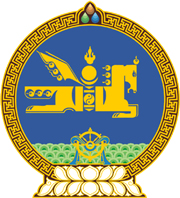 МОНГОЛ УЛСЫН ХУУЛЬ2021 оны 12 сарын 17 өдөр                                                                  Төрийн ордон, Улаанбаатар хотБҮСЧИЛСЭН ХӨГЖЛИЙН УДИРДЛАГАЗОХИЦУУЛАЛТЫН ТУХАЙ ХУУЛЬДӨӨРЧЛӨЛТ ОРУУЛАХ ТУХАЙ	1 дүгээр зүйл.Бүсчилсэн хөгжлийн удирдлага зохицуулалтын тухай хуулийн 12 дугаар зүйлийн 12.1.2 дахь заалтын “батлах” гэснийг “боловсруулах” гэж, 14 дүгээр зүйлийн 14.1.1 дэх заалтын “үндсэн чиглэл. хөтөлбөр, төслийг” гэснийг “төлөвлөгөөг” гэж, 15 дугаар зүйлийн 15.1.1 дэх заалтын “үзэл баримтлал, бүсчилсэн хөгжлийн бодлоготой уялдуулан” гэснийг “бодлого, төлөвлөлтийн баримт бичигт нийцүүлэн” гэж тус тус өөрчилсүгэй.   2 дугаар зүйл.Энэ хуулийг Хөгжлийн бодлого, төлөвлөлт, түүний удирдлагын тухай хуульд нэмэлт, өөрчлөлт оруулах тухай хууль хүчин төгөлдөр болсон өдрөөс эхлэн дагаж мөрдөнө. 	МОНГОЛ УЛСЫН 	ИХ ХУРЛЫН ДАРГА 				Г.ЗАНДАНШАТАР